Publicado en Ciudad de México el 24/09/2020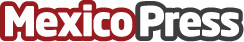 En apoyo a la educación entrega Office Depot aulas virtualesSe trata de 100 apoyos en el Estado de México, Morelos y la Ciudad de México, con una inversión de 300 mil pesos. Beneficiarán a 4 mil alumnos de 28 escuelas públicas, ante los ajustes por la pandemiaDatos de contacto:Karen Gaitan5540444048Nota de prensa publicada en: https://www.mexicopress.com.mx/en-apoyo-a-la-educacion-entrega-office-depot Categorías: Educación Consumo Estado de México Morelos Ciudad de México http://www.mexicopress.com.mx